GERMANIA 	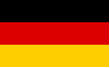 RiferimentoEURES GermaniaMansioneFisioterapistiL‘ Agenzia centrale di intermediazione per lavori specializzati e stranieri, ZAV della Agenzia federale del lavoro el Servizio datori di lavoro dell'Agentur für Arbeit di Augsburg di Monaco di Baviera in collaborazione con EURES Milano, ricercano Fisioterapisti.
Profilo
Il candidato deve corrispondere ai seguenti requisiti:
 Disponibile a trasferirsi e vivere in Baviera (Germania) per un periodo prolungato,
 possiede la cittadinanza di uno stato membro europeo,
 ha una qualifica professionale come fisioterapista,
 può presentare una fedina penale pulita
 è disponibile a imparare il tedesco in modo intensivo: nel paese di origine in 3-4 mesi fino al livello A2 e in Baviera (Germania) in 10 mesi fino al livello B2.
Si Offre:
 corso di lingua tedesca finanziato sia nel paese di origine che in Baviera (Germania). Il datore di lavoro permette ai partecipanti di partecipare ai corsi di tedesco e a quello di qualificazione,
contratto di lavoro soggetto ai contributi previdenziali come assistenti fisioterapisti all’inizio del lavoro in Baviera (Germania); all’atto del riconoscimento avranno un contratto come fisioterapisti.*
 I partecipanti conosceranno il loro futuro datore di lavoro fin dall'inizio del progetto (https://www.med- aktiv.de/)
 opportunità di lavorare come assistente fisioterapista in Baviera (Germania) e di guadagnare uno stipendio.
 I partecipanti sono continuativamente assistiti e sostenuti nel processo di riconoscimento; ricevono anche assistenza nel processo di candidatura.
 Il datore di lavoro offre (per il periodo iniziale) un alloggio economico ed è pronto a rispondere a qualsiasi domanda.
 Dopo aver ottenuto il riconoscimento, tutti i partecipanti ricevono uno stipendio come fisioterapisti.
Il datore di lavoro assume i partecipanti come assistenti fisioterapisti durante i corsi di qualificazione, Stipendio: durante il corso di lingua livello B1 (~4 mesi): min. 1.500 EUR lordi/mese; in seguito, fino al riconoscimento totale: min. 2.000 EUR lordi/mese.
Dopo aver completato con successo il corso di qualificazione e ottenuto il riconoscimento come fisioterapista, lo stipendio è di circa 2.600 EUR lordi/mese.
Interessato?
Inviare CV e cover letter preferibilmente via e-mail - indicando le vostre esigenze salariali e la prima data di inizio possibile a
ZAV-IPS-Bayern@arbeitsagentur.de e per Cc a eures@afolmet.itSedeBavieraNumero posti5TitoloLaurea in FisioterapiaEmail:ZAV-IPS-Bayern@arbeitsagentur.de e per Cc a eures@afolmet.itScadenza:30/06/2021RiferimentoEURES Friuli Venezia GiuliaMansioneAssistente di assicurazioneAssistente di assicurazione
Assicurazione internazionale specializzata in proprietà, casualty e riassicurazione con quasi 80.000 impiegati in 30 paesi sta cercando per la sua sede di Colonia in Germania, con effetto immediato un Assistente di assicurazione
Compiti:
 Assistere nelle operazioni quotidiane mantenendo il database e fornendo dati sugli affari
 Assistere nel monitoraggio del carico di lavoro di sottoscrizione del dipartimento pertinente
 Collaborazione con i dipartimenti interni
 Comunicazione regolare con la filiale italiana
 Comunicare con broker, riassicuratori, assicuratori di facciata e clienti
 Insieme al manager di linea, aiutare a garantire il mantenimento della capacità tecnica
 Informare il manager di linea sugli sviluppi del business
 Gestire incarichi ad hoc
 Sostenere i compiti generali della filiale
 Assunzione di progetti
Profilo:
 Educazione commerciale o laurea e esperienza nel campo delle assicurazioni
 Comprensione del business quotidiano delle assicurazioni in relazione alle diverse linee di assicurazione
 Buone capacità di comunicazione in inglese e italiano, sia orale che scritta, la conoscenza della lingua tedesca è preferita
 Ragionevole conoscenza della filosofia e delle tecniche di sottoscrizione, dei requisiti e delle linee guida nazionali e locali
 Buona capacità di giudizio e di risoluzione dei problemi
 Buone capacità organizzative nel dare priorità al lavoro, nel multitasking e nel rispettare le scadenze
 Buona conoscenza delle applicazioni MS standard
 Capacità di lavorare in un ambiente dinamico con priorità mutevoli
 Godetevi il lavoro di squadra
Si Offre:
 Remunerazione attraente
 Team auto-organizzati e un ambiente di lavoro agile
 Orari di lavoro flessibili e l'opportunità di lavorare in movimento
 Indennità di viaggio, buoni pasto
 Opportunità regolari di formazione continua
 Regime pensionistico aziendale puramente finanziato dal datore di lavoro e benefici legati al capitale
 Lavorare in un'azienda leader a livello internazionale
 Gerarchie piatte e processi decisionali brevi
 Un alto grado di responsabilità personale
Interessato?
Inviare CV e cover letter preferibilmente via e-mail - indicando le vostre esigenze salariali e la prima data di inizio possibile a
elke.jaitner@randstad.de e cc eures@afolmet.itSedeColoniaNumero posti1Email:elke.jaitner@randstad.de e cc eures@afolmet.itScadenza:30/06/2021RiferimentoEURES Friuli Venezia GiuliaMansioneProperty Underwriter Italian speakingProperty Underwriter Italian speaking
Assicurazione internazionale specializzata in proprietà, casualty e riassicurazione con quasi 80.000 impiegati in 30 paesi ricerca per la sua sede di Colonia in Germania, con effetto immediato un
Property Underwriter Italian speaking
Compiti:
 Assunzione dei rischi in conformità con la filosofia aziendale e la strategia di sottoscrizione della compagnia
 Effettuare valutazioni dei rischi, mantenere i dati nel sistema
 Stabilire e mantenere relazioni commerciali con broker e clienti Collaborare con altri dipartimenti
 Comunicare regolarmente con il supervisore sulle tendenze e gli sviluppi del mercato
 Sostenere il supervisore nel monitoraggio dei rischi
 Sostenere il manager di linea nello sviluppo e nella registrazione degli standard di sottoscrizione
 Tenere informato il manager di linea sugli sviluppi del portafoglio assegnato
 Sostenere la posizione e la rappresentazione esterna della filiale
 Gestire incarichi ad hoc come delegato dal manager di linea
Profilo:
 Formazione completa come uomo d'affari per le assicurazioni e preferibilmente ulteriore formazione come specialista in assicurazioni e/o studi commerciali o tecnici
 Alto livello di competenza professionale dovuto all'esperienza assicurativa nel mercato locale
 Comprensione tecnica
 Comprensione approfondita dell'attività di sottoscrizione
 Conoscenza delle linee guida legali e normative
 Consapevolezza degli affari combinati con buone capacità di negoziazione
 Capacità di comunicazione sia scritta che verbale
 Capacità di valutare efficacemente il rischio attraverso abilità analitiche; buona capacità di giudizio e di risoluzione dei problemi
 Solida conoscenza dei flussi del processo di sottoscrizione
 Conoscenza delle applicazioni MS standard
 Buona conoscenza scritta e parlata del tedesco e dell'inglese; conoscenza fluente della lingua italiana in ambito commerciale
 Costruisci relazioni commerciali a lungo termine e sei consapevole del valore del networking
Si offre:
 Remunerazione attraente
 Team auto-organizzati e un ambiente di lavoro agile
 Orari di lavoro flessibili e l'opportunità di lavorare in movimento
 Indennità di viaggio, buoni pasto
 Opportunità regolari di formazione continua
 Regime pensionistico aziendale puramente finanziato dal datore di lavoro e benefici legati al capitale
 Lavorare in un'azienda leader a livello internazionale
 Gerarchie piatte e processi decisionali brevi
 Un alto grado di responsabilità personale
Interessato? Inviare CV e cover letter preferibilmente via e-mail - indicando le vostre esigenze salariali e la prima data di inizio possibile a
elke.jaitner@randstad.de e cc eures@afolmet.itSedeColoniaNumero posti1Email:elke.jaitner@randstad.de e cc eures@afolmet.itScadenza:30/06/2021RiferimentoEURES Germania Ref. BY-HWT-785MansioneButcher Ref. BY-HWT-785Butcher Ref. BY-HWT-785
The employer is looking for a full-time butcher (m/f/d) to strengthen its team in the butcher's shop with immediate effect.
Tasks:
 Slaughtering pigs;  Cutting and trimming meat;  Stuffing;  Cleaning work if necessary
Your profile:
 You have completed training as a butcher or work experience
 Driving licence and car are an advantage to reach the place of work
 You are motivated, flexible and able to work under pressure
 Basic German language skills are sufficient (A1) (not mandatory, funding for a German language course is possible eventually)
Frame conditions and benefits for employees:
 Working hours: full-time (39hours/week)
 Employment contract: unlimited contract
 Payment according to agreement, depending on work experience and qualifications (starting from 2300,-€ gross/month)
 the employer will assist in finding accommodation
Location:, Leutenbach, Bavaria, Germany.
Please send your application in German or English to:
ZAV-IPS-Bayern@arbeitsagentur.de and cc eures@afolmet.it
by referring to BY- HWT-785.SedeGermaniaNumero posti1Email:ZAV-IPS-Bayern@arbeitsagentur.de and cc eures@afolmet.itScadenza:30/06/2021RiferimentoEURES Germania Ref. BY-HWT-789MansioneBaker Ref. BY-HWT-789Baker Ref. BY-HWT-789
In the employer's "Bakery-Confectionery- Café" the maxim is quality!
There, bread is made with natural raw materials and no ready-made mixtures from the supply industry are used. Refined by first-class recipes and a high degree of professional competence, the baked goods attain the very highest quality.
The main pillar of the company are the employees: Their commitment, enthusiasm and pleasure in their work are the decisive key to success.
Tasks:
 Manufacturing of bread and rolls
 Operating and cleaning the machines
 Checking and storing ingredients
 Taking responsibility and working
carefully Requirements:
 Completed training as a baker and/or work experience
 Sense of quality and responsibility
 Knowledge of baking raw materials
 Reliability, motivation and ability to work in a team
 German language skills at least A2 are desirable (not mandatory, funding for a German language course is eventually possible)
Frame conditions and benefits for employees:
 Permanent employment contract
 Exciting job in a family business
 Good, performance-related pay (about 2000€/month net)
 Sustainable and meaningful work  Secure job
 Creative environment in a friendly, cooperative team
 The employer can provide a small flat eventually or will assist in the search for a flat
Location: Benediktbeuern, Bavaria, Germany.
Please send your application in German or English to:
ZAV-IPS-Bayern@arbeitsagentur.de and cc eures@afolmet.it
by referring to BY- HWT-789.SedeGermaniaNumero posti1Email:ZAV-IPS-Bayern@arbeitsagentur.de and cc eures@afolmet.itScadenza:30/06/2021RiferimentoEURES Germania Ref.BY-HWT-791MansioneBricklayer Ref.BY-HWT-791Bricklayer Ref.BY-HWT-791
The employer is looking for bricklayer and building construction labourers for his company in Scheßlitz with immediate effect.
Tasks:
 Bricklaying
 Concrete and reinforced concrete work
 Masonry and formwork
Requirements:
 You have completed training as a bricklayer or a lot of work experience in this field
 You have at least A1 German language skills (not mandatory, funding for a German language course is eventually possible).
 You are reliable and able to work under pressure
 You ideally have the driving license B and CE
We offer:
 An unlimited full-time position
 Salary starting from 2600,-€ gross/month
 30 days of vacation
 Bonus system
 Further training opportunities
 Business telephone
 Support in finding accommodation and dealing with authorities
 There are many employees from different nations already working in the company Location: Scheßlitz, Bavaria, Germany.
Please send your application in German or English to:
ZAV-IPS-Bayern@arbeitsagentur.de and cc eures@afolmet.it
by referring to BY- HWT-791SedeGermaniaNumero posti2Email:ZAV-IPS-Bayern@arbeitsagentur.de and cc eures@afolmet.itScadenza:30/06/2021RiferimentoEURES Milano Rif. 13/2021MansioneBANCONIERI IN GELATERIABanconieri in Gelateria
N.° posti: 50
Sede di lavoro: Germania o Austria
Scadenza selezione: 30/06/2021
Descrizione:
-BANCONIERI: servizio al banco, preparazione di coppe gelato, caffé etc., servizio vendita alla finestra; pulizia della propria postazione lavorativa; se necessario lavaggio stoviglie.
Condizione della richiesta:
Tipo di contratto: diretto da parte dell'azienda in base alle normative del Paese di riferimento
Rinnovabile: SI
N.°ore sett.: 40
Retribuzione (specificare moneta): min. 1200 euro
Viaggio: Dipende a volte si a volte no (non vengono anticipati i soldi per la partenza)
Alloggio: Si (viene a volte offerto a volte no, ma l'azienda trova sempre l'alloggio per i dipendenti)
Titolo di studi: Preferibile Diploma Alberghiero
Esperienza: Preferibile si
TEDESCO B1 Candidatura: Inviare CV e lettera di motivazione via email a: selezione@selectgroup.it e cc a eures@afolmet.itSedeGermania o AustriaTitoloDiploma AlberghieroEmail:selezione@selectgroup.it e cc a eures@afolmet.itScadenza:30/06/2021RiferimentoEURES Milano Ref. 14/2021MansioneCAMERIERI IN GELATERIACamerieri in gelateria
N.° posti: 50
Sede di lavoro: Germania o Austria
Scadenza selezione: 30/06/2021
Descrizione:
-CAMERIERI: servizio al tavolo, raccolta ordinazioni, pulizia tavoli.
Condizione della richiesta:
Tipo di contratto: diretto da parte dell'azienda in base alle normative del Paese di riferimento
Rinnovabile: SI N.°ore sett.: 40
Retribuzione (specificare moneta): min. 1200 euro
Viaggio: Dipende a volte si a volte no (non vengono anticipati i soldi per la partenza)
Alloggio: Si (viene a volte offerto a volte no, ma l'azienda trova sempre l'alloggio per i dipendenti)
Titolo di studi: Preferibile Diploma Alberghiero
Esperienza: Preferibile si
TEDESCO B1 Candidatura: inviare CV e lettera di motivazione via e mail a
selezione@selectgroup.it e cc a eures@afolmet.itSedeGermania o AustriaTitoloDiploma AlberghieroEmail:selezione@selectgroup.it e cc a eures@afolmet.itScadenza:30/06/2021RiferimentoEURES Milano Ref. 15/2021MansioneGELATIERIProfilo Richiesto: Gelatieri
N.° posti: 20
Sede di lavoro: Germania o Austria
Scadenza selezione: 30/06/2021
Descrizione:
-GELATIERI: produzione gelato, vendita alla finestra, pulizia postazione lavorativa.
Condizione della richiesta:
Tipo di contratto: diretto da parte dell'azienda in base alle normative del Paese di riferimento
Rinnovabile: SI
N.°ore sett.: 40
Retribuzione (specificare moneta): min. 1200 euro
Viaggio: Dipende a volte si a volte no (non vengono anticipati i soldi per la partenza)
Alloggio: Si (viene a volte offerto a volte no, ma l'azienda trova sempre l'alloggio per i dipendenti)
Titolo di studi: Preferibile Diploma Alberghiero
Esperienza: Preferibile si
TEDESCO B1
Candidatura: Inviare CV e lettera di motivazione via e mail selezione@selectgroup.it e cc eures@afolmet.itSedeGermania o AustriaTitoloDiploma AlberghieroEmail:selezione@selectgroup.it e cc eures@afolmet.itScadenza:30/06/2021